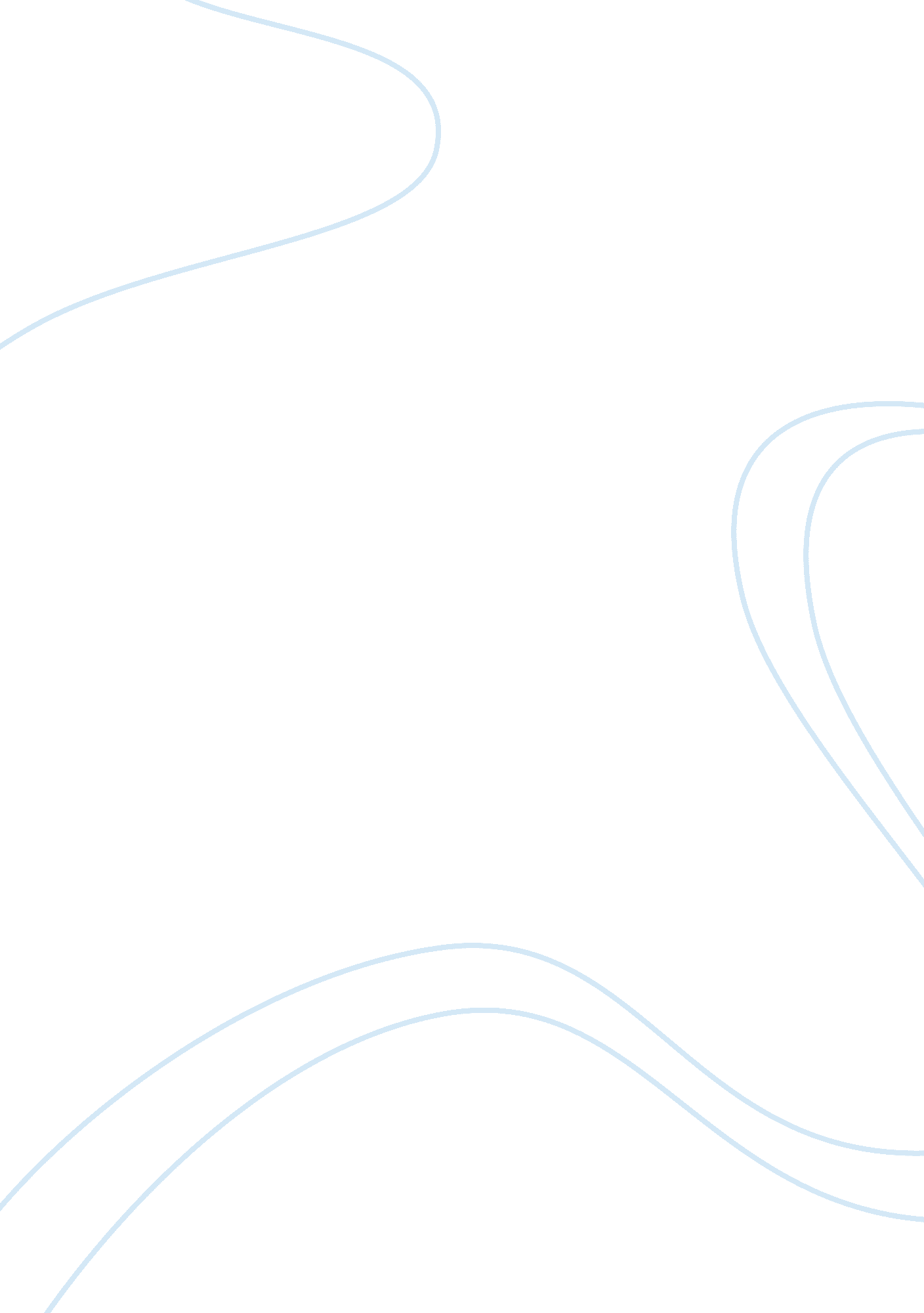 A ideal partnerExperience, Human Nature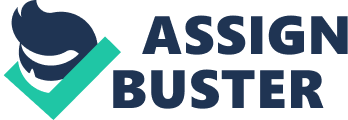 To be able to completely trust your life on a simple word from your partner is a soul quality of admiration. A man that I know is going to be there for me through all the complexities that life puts forward, pleasant and not so pleasant no matter what the consequences. Women have consistently been recognized for their desire and style ofcommunication, for the means of expressing emotions, frustrations, and information exchange. The quality of sincerity is one that can be the foundation of a life long relationship. Commitment is a quality that forsaking all other, you are faithful to your partner in life and life-eternal. The quality of integrity is one that I hold very high on my standards for a man. Each of these proceeding characteristics contributes to a man of desire. The reasoning that I firmly believe this is because I" tmve found my ideal partner in my husband. The definition of sincere is to be free from pretence in behavior or feelings, to be genuine and honest. A man can be compassionate towards his friends orfamily. Having a man whom you can count on wholeheartedly by his word is irreplaceable. For my partner to risk his life or surrender himself on my behalf would be of complete aspiration. The perfect companion that would be for myself would be a man of sincerity, integrity, compassion, and commitment. The qualities that intrigue me are not of material or superficial possessions, but internal contentment and confidence. 